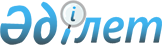 О внесении изменений в решение XXVIII сессии Шахтинского городского маслихата от 26 декабря 2018 года № 1576/28 "О городском бюджете на 2019 - 2021 годы"
					
			С истёкшим сроком
			
			
		
					Решение Шахтинского городского маслихата Карагандинской области от 20 декабря 2019 года № 1667/36. Зарегистрировано Департаментом юстиции Карагандинской области 25 декабря 2019 года № 5607. Прекращено действие в связи с истечением срока
      В соответствии с Бюджетным кодексом Республики Казахстан от 4 декабря 2008 года, Законом Республики Казахстан от 23 января 2001 года "О местном государственном управлении и самоуправлении в Республике Казахстан", городской маслихат РЕШИЛ:
      1. Внести в решение XХVIII сессии Шахтинского городского маслихата от 26 декабря 2018 года № 1576/28 "О городском бюджете на 2019 – 2021 годы" (зарегистрировано в Реестре государственной регистрации нормативных правовых актов за № 5102, опубликовано в Эталонном контрольном банке нормативных правовых актов Республики Казахстан в электронном виде от 9 января 2019 года, в газете "Шахтинский вестник" № 7 от 22 февраля 2019 года) следующие изменения:
      1) пункт 1 изложить в новой редакции:
      "1. Утвердить городской бюджет на 2019 – 2021 годы согласно приложениям 1, 2 и 3 соответственно, в том числе на 2019 год в следующих объемах:
      1) доходы – 8 258 614 тысяч тенге, в том числе по:
      налоговым поступлениям – 1 370 464 тысячи тенге;
      неналоговым поступлениям – 31 880 тысяч тенге;
      поступлениям от продажи основного капитала – 69 761 тысяча тенге;
      поступлениям трансфертов – 6 786 509 тысяч тенге;
      2) затраты – 8 347 083 тысячи тенге;
      3) чистое бюджетное кредитование – минус 30 000 тысяч тенге:
      бюджетные кредиты – 0 тысяч тенге;
      погашение бюджетных кредитов – 30 000 тысяч тенге;
      4) сальдо по операциям с финансовыми активами – минус 664 тысячи тенге
      приобретение финансовых активов – 9 200 тысяч тенге;
      поступления от продажи финансовых активов государства – 9 864 тысячи тенге;
      5) дефицит (профицит) бюджета – минус 57 805 тысяч тенге;
      6) финансирование дефицита (использование профицита) бюджета – 57 805 тысяч тенге:
      поступление займов – 0 тысяч тенге;
      погашение займов – 30 000 тысяч тенге;
      используемые остатки бюджетных средств – 87 805 тысяч тенге.";
      2) приложения 1, 4, 5 к указанному решению изложить в новой редакции согласно приложениям 1, 2, 3, к настоящему решению.
      2. Настоящее решение вводится в действие с 1 января 2019 года. Городской бюджет на 2019 год Целевые трансферты и бюджетные кредиты из областного бюджета на 2019 год
					© 2012. РГП на ПХВ «Институт законодательства и правовой информации Республики Казахстан» Министерства юстиции Республики Казахстан
				
      Председатель сессии

С. Пак

      Секретарь Шахтинского городского маслихата

Ж. Мамерханова
Приложение 1 к решению 36 сессии
Шахтинского городского
маслихата
от 20 декабря 2019 года
№ 1667/36Приложение 1 к решению
Шахтинского городского
маслихата
от "26" декабря 2018 года
№ 1576/28
Категория 
Категория 
Категория 
Категория 
Сумма (тысяч тенге)
Класс 
Класс 
Класс 
Сумма (тысяч тенге)
Подкласс 
Подкласс 
Сумма (тысяч тенге)
Наименование
Сумма (тысяч тенге)
1
2
3
4
5
I ДОХОДЫ
8 258 614
1
Налоговые поступления
1 370 464
01
Подоходный налог 
389 280
2
Индивидуальный подоходный налог
389 280
03
Социальный налог
205 584
1
Социальный налог
205 584
04
Налоги на собственность
661 834
1
Налоги на имущество
97 880
3
Земельный налог
450 336
4
Налог на транспортные средства
113 570
5
Единый земельный налог
48
05
Внутренние налоги на товары, работы и услуги
100 576
2
Акцизы
3 240
3
Поступления за использование природных и других ресурсов
65 615
4
Сборы за ведение предпринимательской и профессиональной деятельности
29 221
5
Налог на игорный бизнес
2 500
08
Обязательные платежи, взимаемые за совершение юридически значимых действий и (или) выдачу документов уполномоченными на то государственными органами или должностными лицами
13 190
1
Государственная пошлина
13 190
2
Неналоговые поступления
31 880
01
Доходы от государственной собственности
13 117
1
Поступления части чистого дохода государственных предприятий
0
5
Доходы от аренды имущества, находящегося в государственной собственности
13 114
7
Вознаграждения по кредитам, выданным из государственного бюджета
3
02
Поступления от реализации товаров (работ, услуг) государственными учреждениями, финансируемыми из государственного бюджета
34
1
Поступления от реализации товаров (работ, услуг) государственными учреждениями, финансируемыми из государственного бюджета
34
06
Прочие неналоговые поступления
18 729
1
Прочие неналоговые поступления
18 729
3
Поступления от продажи основного капитала
69 761
01
Продажа государственного имущества, закрепленного за государственными учреждениями
46 496
1
Продажа государственного имущества, закрепленного за государственными учреждениями
46 496
03
Продажа земли и нематериальных активов
23 265
1
Продажа земли 
18 700
2
Продажа нематериальных активов
4 565
4
Поступления трансфертов
6 786 509
01
Трансферты из нижестоящих органов государственного управления
1 112
3
Трансферты из бюджетов городов районного значения, сел, поселков, сельских округов
1 112
02
Трансферты из вышестоящих органов государственного управления
6 785 397
2
Трансферты из областного бюджета
6 785 397
Функциональная группа 
Функциональная группа 
Функциональная группа 
Функциональная группа 
Функциональная группа 
Функциональная группа 
Сумма (тысяч тенге)
Функциональная подгруппа
Функциональная подгруппа
Функциональная подгруппа
Функциональная подгруппа
Функциональная подгруппа
Сумма (тысяч тенге)
Администратор бюджетных программ
Администратор бюджетных программ
Администратор бюджетных программ
Администратор бюджетных программ
Сумма (тысяч тенге)
Программа
Программа
Программа
Сумма (тысяч тенге)
Подпрограмма
Подпрограмма
Сумма (тысяч тенге)
Наименование
Сумма (тысяч тенге)
II.ЗАТРАТЫ
8 347 083
01
Государственные услуги общего характера
458 664
1
Представительные, исполнительные и другие органы, выполняющие общие функции государственного управления 
246 910
112
Аппарат маслихата района (города областного значения)
39 922
001
Услуги по обеспечению деятельности маслихата района (города областного значения) 
39 736
003
Капитальные расходы государственного органа 
186
122
Аппарат акима района (города областного значения)
206 988
001
Услуги по обеспечению деятельности акима района (города областного значения)
195 146
003
Капитальные расходы государственного органа 
11 603
009
Капитальные расходы подведомственных государственных учреждений и организаций
239
2
Финансовая деятельность
5 005
459
Отдел экономики и финансов района (города областного значения)
5 005
003
Проведение оценки имущества в целях налогообложения
2 585
010
Приватизация, управление коммунальным имуществом, постприватизационная деятельность и регулирование споров, связанных с этим
2 420
9
Прочие государственные услуги общего характера
206 749
454
Отдел предпринимательства и сельского хозяйства района (города областного значения)
42 205
001
Услуги по реализации государственной политики на местном уровне в области развития предпринимательства и сельского хозяйства
41 152
007
Капитальные расходы государственного органа
1 053
459
Отдел экономики и финансов района (города областного значения)
63 790
001
Услуги по реализации государственной политики в области формирования и развития экономической политики, государственного планирования, исполнения бюджета и управления коммунальной собственностью района (города областного значения)
61 962
015
Капитальные расходы государственного органа 
1 828
486
Отдел земельных отношений, архитектуры и градостроительства района (города областного значения)
33 659
001
Услуги по реализации государственной политики в области регулирования земельных отношений, архитектуры и градостроительства на местном уровне
32 349
003
Капитальные расходы государственного органа 
1 310
492
Отдел жилищно-коммунального хозяйства, пассажирского транспорта, автомобильных дорог и жилищной инспекции района (города областного значения)
67 095
001
Услуги по реализации государственной политики на местном уровне в области жилищно-коммунального хозяйства, пассажирского транспорта, автомобильных дорог и жилищной инспекции 
66 855
013
Капитальные расходы государственного органа 
240
02
Оборона
24 770
1
Военные нужды
23 347
122
Аппарат акима района (города областного значения)
23 347
005
Мероприятия в рамках исполнения всеобщей воинской обязанности
23 347
2
Организация работы по чрезвычайным ситуациям
1 423
122
Аппарат акима района (города областного значения)
1 423
006
Предупреждение и ликвидация чрезвычайных ситуаций масштаба района (города областного значения)
646
007
Мероприятия по профилактике и тушению степных пожаров районного (городского) масштаба, а также пожаров в населенных пунктах, в которых не созданы органы государственной противопожарной службы
777
03
Общественный порядок, безопасность, правовая, судебная, уголовно-исполнительная деятельность
5 927
9
Прочие услуги в области общественного порядка и безопасности
5 927
492
Отдел жилищно-коммунального хозяйства, пассажирского транспорта, автомобильных дорог и жилищной инспекции района (города областного значения)
5 927
021
Обеспечение безопасности дорожного движения в населенных пунктах
5 927
04
Образование
3 408 133
1
Дошкольное воспитание и обучение
709 830
464
Отдел образования района (города областного значения)
709 830
009
Обеспечение деятельности организаций дошкольного воспитания и обучения
23 724
040
Реализация государственного образовательного заказа в дошкольных организациях образования
686 106
2
Начальное, основное среднее и общее среднее образование
2 361 812
464
Отдел образования района (города областного значения)
2 327 373
003
Общеобразовательное обучение
2 099 526
006
Дополнительное образование для детей
227 847
465
Отдел физической культуры и спорта района (города областного значения)
34 439
017
Дополнительное образование для детей и юношества по спорту
34 439
4
Техническое и профессиональное, послесреднее образование
58 421
464
Отдел образования района (города областного значения)
58 421
018
Организация профессионального обучения
58 421
9
Прочие услуги в области образования
278 070
464
Отдел образования района (города областного значения)
278 070
001
Услуги по реализации государственной политики на местном уровне в области образования
39 801
005
Приобретение и доставка учебников, учебно-методических комплексов для государственных учреждений образования района (города областного значения)
98 188
007
Проведение школьных олимпиад, внешкольных мероприятий и конкурсов районного (городского) масштаба
775
012
Капитальные расходы государственного органа
259
015
Ежемесячные выплаты денежных средств опекунам (попечителям) на содержание ребенка-сироты (детей-сирот), и ребенка (детей), оставшегося без попечения родителей
26 820
022
Выплата единовременных денежных средств казахстанским гражданам, усыновившим (удочерившим) ребенка (детей)-сироту и ребенка (детей), оставшегося без попечения родителей
949
067
Капитальные расходы подведомственных государственных учреждений и организаций
110 745
068
Обеспечение повышения компьютерной грамотности населения
533
06
Социальная помощь и социальное обеспечение
586 966
1
Социальное обеспечение
140 289
451
Отдел занятости и социальных программ района (города областного значения)
121 860
005
Государственная адресная социальная помощь
121 860
464
Отдел образования района (города областного значения)
18 429
030
Содержание ребенка (детей), переданного патронатным воспитателям
18 429
2
Социальная помощь
374 004
451
Отдел занятости и социальных программ района (города областного значения)
369 693
002
Программа занятости
120 889
006
Оказание жилищной помощи
2 952
007
Социальная помощь отдельным категориям нуждающихся граждан по решениям местных представительных органов
47 465
010
Материальное обеспечение детей-инвалидов, воспитывающихся и обучающихся на дому
1 161
014
Оказание социальной помощи нуждающимся гражданам на дому
88 376
017
Обеспечение нуждающихся инвалидов обязательными гигиеническими средствами и предоставление услуг специалистами жестового языка, индивидуальными помощниками в соответствии с индивидуальной программой реабилитации инвалида
78 854
023
Обеспечение деятельности центров занятости населения
29 996
464
Отдел образования района (города областного значения)
4 311
008
Социальная поддержка обучающихся и воспитанников организаций образования очной формы обучения в виде льготного проезда на общественном транспорте (кроме такси) по решению местных представительных органов
4 311
9
Прочие услуги в области социальной помощи и социального обеспечения
72 673
451
Отдел занятости и социальных программ района (города областного значения)
72 673
001
Услуги по реализации государственной политики на местном уровне в области обеспечения занятости и реализации социальных программ для населения
52 729
011
Оплата услуг по зачислению, выплате и доставке пособий и других социальных выплат
1 036
021
Капитальные расходы государственного органа 
768
050
Обеспечение прав и улучшение качества жизни инвалидов в Республике Казахстан 
16 928
054
Размещение государственного социального заказа в неправительственных организациях
1 212
07
Жилищно-коммунальное хозяйство
1 710 796
1
Жилищное хозяйство
349 938
467
Отдел строительства района (города областного значения)
230 048
003
Проектирование и (или) строительство, реконструкция жилья коммунального жилищного фонда
219 997
004
Проектирование, развитие и (или) обустройство инженерно-коммуникационной инфраструктуры
10 051
492
Отдел жилищно-коммунального хозяйства, пассажирского транспорта, автомобильных дорог и жилищной инспекции района (города областного значения)
119 890
003
Организация сохранения государственного жилищного фонда
19 212
049
Проведение энергетического аудита многоквартирных жилых домов
1 567
098
Приобретение жилья коммунального жилищного фонда
99 111
2
Коммунальное хозяйство
1 040 301
467
Отдел строительства района (города областного значения)
14 236
005
Развитие коммунального хозяйства
2 617
006
Развитие системы водоснабжения и водоотведения
11 619
492
Отдел жилищно-коммунального хозяйства, пассажирского транспорта, автомобильных дорог и жилищной инспекции района (города областного значения)
1 026 065
011
Обеспечение бесперебойного теплоснабжения малых городов
942 485
012
Функционирование системы водоснабжения и водоотведения
83 580
3
Благоустройство населенных пунктов
320 557
492
Отдел жилищно-коммунального хозяйства, пассажирского транспорта, автомобильных дорог и жилищной инспекции района (города областного значения)
320 557
015
Освещение улиц в населенных пунктах
30 179
016
Обеспечение санитарии населенных пунктов
20 269
017
Содержание мест захоронений и захоронение безродных
893
018
Благоустройство и озеленение населенных пунктов
269 216
08
Культура, спорт, туризм и информационное пространство
606 536
1
Деятельность в области культуры
230 723
455
Отдел культуры и развития языков района (города областного значения)
230 723
003
Поддержка культурно-досуговой работы
230 723
2
Спорт
167 341
465
Отдел физической культуры и спорта района (города областного значения)
24 412
001
Услуги по реализации государственной политики на местном уровне в сфере физической культуры и спорта
13 636
004
Капитальные расходы государственного органа 
1 248
005
Развитие массового спорта и национальных видов спорта 
3 709
006
Проведение спортивных соревнований на районном (города областного значения) уровне
2 509
007
Подготовка и участие членов сборных команд района (города областного значения) по различным видам спорта на областных спортивных соревнованиях
2 910
032
Капитальные расходы подведомственных государственных учреждений и организаций
400
467
Отдел строительства района (города областного значения)
142 929
008
Развитие объектов спорта
142 929
3
Информационное пространство
120 849
455
Отдел культуры и развития языков района (города областного значения)
104 949
006
Функционирование районных (городских) библиотек
90 712
007
Развитие государственного языка и других языков народа Казахстана
14 237
456
Отдел внутренней политики района (города областного значения)
15 900
002
Услуги по проведению государственной информационной политики
15 900
9
Прочие услуги по организации культуры, спорта, туризма и информационного пространства
87 623
455
Отдел культуры и развития языков района (города областного значения)
32 998
001
Услуги по реализации государственной политики на местном уровне в области развития языков и культуры
14 650
010
Капитальные расходы государственного органа
741
032
Капитальные расходы подведомственных государственных учреждений и организаций
17 607
456
Отдел внутренней политики района (города областного значения)
54 625
001
Услуги по реализации государственной политики на местном уровне в области информации, укрепления государственности и формирования социального оптимизма граждан
31 822
003
Реализация мероприятий в сфере молодежной политики
22 551
006
Капитальные расходы государственного органа
252
10
Сельское, водное, лесное, рыбное хозяйство, особо охраняемые природные территории, охрана окружающей среды и животного мира, земельные отношения
36 398
1
Сельское хозяйство
36 398
473
Отдел ветеринарии района (города областного значения)
36 398
001
Услуги по реализации государственной политики на местном уровне в сфере ветеринарии
22 692
005
Обеспечение функционирования скотомогильников (биотермических ям)
3 591
007
Организация отлова и уничтожения бродячих собак и кошек
3 010
010
Проведение мероприятий по идентификации сельскохозяйственных животных
1 045
011
Проведение противоэпизоотических мероприятий
5 308
047
Возмещение владельцам стоимости обезвреженных (обеззараженных) и переработанных без изъятия животных, продукции и сырья животного происхождения, представляющих опасность для здоровья животных и человека
752
11
Промышленность, архитектурная, градостроительная и строительная деятельность
33 607
2
Архитектурная, градостроительная и строительная деятельность
33 607
467
Отдел строительства района (города областного значения)
28 909
001
Услуги по реализации государственной политики на местном уровне в области строительства
28 417
017
Капитальные расходы государственного органа 
492
486
Отдел земельных отношений, архитектуры и градостроительства района (города областного значения)
4 698
004
Разработка схем градостроительного развития территории района и генеральных планов населенных пунктов
4 698
12
Транспорт и коммуникации
505 028
1
Автомобильный транспорт
336 753
492
Отдел жилищно-коммунального хозяйства, пассажирского транспорта, автомобильных дорог и жилищной инспекции района (города областного значения)
336 753
023
Обеспечение функционирования автомобильных дорог
336 748
045
Капитальный и средний ремонт автомобильных дорог районного значения и улиц населенных пунктов
5
9
Прочие услуги в сфере транспорта и коммуникаций
168 275
492
Отдел жилищно-коммунального хозяйства, пассажирского транспорта, автомобильных дорог и жилищной инспекции района (города областного значения)
168 275
037
Субсидирование пассажирских перевозок по социально значимым городским (сельским), пригородным и внутрирайонным сообщениям 
168 275
13
Прочие
442 865
3
Поддержка предпринимательской деятельности и защита конкуренции
7 825
454
Отдел предпринимательства и сельского хозяйства района (города областного значения)
7 825
006
Поддержка предпринимательской деятельности
7 825
9
Прочие
435 040
459
Отдел экономики и финансов района (города областного значения)
33 155
012
Резерв местного исполнительного органа района (города областного значения) 
20 000
026
Целевые текущие трансферты бюджетам города районного значения, села, поселка, сельского округа на повышение заработной платы отдельных категорий гражданских служащих, работников организаций, содержащихся за счет средств государственного бюджета, работников казенных предприятий 
7 351
066
Целевые текущие трансферты бюджетам города районного значения, села, поселка, сельского округа на повышение заработной платы отдельных категорий административных государственных служащих
5 804
467
Отдел строительства района (города областного значения)
401 885
085
Реализация бюджетных инвестиционных проектов в моногородах
401 885
14
Обслуживание долга 
3
1
Обслуживание долга 
3
459
Отдел экономики и финансов района (города областного значения)
3
021
Обслуживание долга местных исполнительных органов по выплате вознаграждений и иных платежей по займам из областного бюджета
3
15
Трансферты
527 390
1
Трансферты
527 390
459
Отдел экономики и финансов района (города областного значения)
527 390
006
Возврат неиспользованных (недоиспользованных) целевых трансфертов
9 531
024
Целевые текущие трансферты из нижестоящего бюджета на компенсацию потерь вышестоящего бюджета в связи с изменением законодательства
156 227
038
Субвенции
361 632
III. Чистое бюджетное кредитование
-30 000
бюджетные кредиты
0
Погашение бюджетных кредитов
30 000
5
Погашение бюджетных кредитов
30 000
01
Погашение бюджетных кредитов
30 000
1
Погашение бюджетных кредитов, выданных из государственного бюджета
30 000
06
Погашение бюджетных кредитов, выданных из местного бюджета специализированным организациям
30 000
IV. Сальдо по операциям с финансовыми активами
-664
приобретение финансовых активов
9200
поступление от продажи финансовых активов государства
9 864
13
Прочие
9 200
9
Прочие
9 200
492
Отдел жилищно-коммунального хозяйства, пассажирского транспорта, автомобильных дорог и жилищной инспекции района (города областного значения)
9 200
065
Формирование или увеличение уставного капитала юридических лиц
9 200
Функциональная группа
Функциональная группа
Функциональная группа
Функциональная группа
Функциональная группа
Сумма (тысяч тенге)
Функциональная подгруппа
Функциональная подгруппа
Функциональная подгруппа
Функциональная подгруппа
Сумма (тысяч тенге)
Администратор бюджетных программ
Администратор бюджетных программ
Администратор бюджетных программ
Сумма (тысяч тенге)
Программа
Программа
Сумма (тысяч тенге)
Наименование
Сумма (тысяч тенге)
1
2
3
4
5
6
V. ДЕФИЦИТ (профицит) бюджета
- 57 805
VI. Финансирование дефицита (использование профицита) бюджета
57 805
16
Погашение займов
30 000
1
Погашение займов
30 000
459
Отдел экономики и финансов района (города областного значения)
30 000
005
Погашение долга местного исполнительного органа перед вышестоящим бюджетом
30 000
Используемые остатки бюджетных средств
87 805
Остатки бюджетных средств
87 805
Свободные остатки бюджетных средств
87 805Приложение 2 к решению 36 сессии
Шахтинского городского
маслихата
от 20 декабря 2019 года
№ 1667/36Приложение 4 к решению
Шахтинского городского
маслихата
от "26" декабря 2018 года
№ 1576/28
Наименование
Сумма (тысяч тенге)
1
2
Всего
2 658 660
в том числе:
Целевые текущие трансферты
2 116 775
Целевые трансферты на развитие
541 885
в том числе:
Целевые текущие трансферты:
2 116 775
в том числе:
Управление образования области
375 885
На увеличение оплаты труда учителей и педагогов-психологов организаций начального, основного и общего среднего образования
276 166
На создание цифровой образовательной инфраструктуры
8 303
На содержание и проведение ремонтов объектов образования
91 416
Управление энергетики и жилищно- коммунального хозяйства области 
637 554
На развитие жилищно-коммунального хозяйства
635 987
На проведение энергетического аудита многоквартирных жилых домов
1 567
Управление строительства области
99 111
На приобретение жилья для малообеспеченных многодетных семей
99 111
Управление ветеринарии области
752
На возмещение владельцам стоимости изымаемых и уничтожаемых больных животных, продуктов и сырья животного происхождения
752
Управление экономики области
764 846
На повышение заработной платы отдельных категорий гражданских служащих, работников организаций, содержащихся за счет средств государственного бюджета, работников казенных предприятий в связи с изменением размера минимальной заработной платы
502 187
На повышение заработной платы отдельных категорий административных государственных служащих
20 534
Распределение сумм целевых текущих трансфертов районным (городов областного значения) бюджетам из вышестоящего бюджета на компенсацию потерь нижестоящих бюджетов в связи с изменением законодательства
242 125
Управление координации занятости и социальных программ области
238 627
На развитие рынка труда, в рамках реализации Государственной программы развития продуктивной занятости и массового предпринимательства на 2017 – 2021 годы "Еңбек"
104 312
На обеспечение прав и улучшение качества жизни инвалидов в Республике Казахстан
13 545
На внедрение консультантов по социальной работе и ассистентов в центрах занятости населения 
2 410
На выплату государственной адресной социальной помощи
118 360
Целевые трансферты на развитие:
541 885
в том числе:
Управление энергетики и жилищно-коммунального хозяйства области 
401 885
Строительство котельной и тепловых сетей в поселке Шахан г. Шахтинск Карагандинской области
401 885
Управление строительства, архитектуры и градостроительства области
140 000
Cтроительство физкультурно-оздоровительного комплекса в городе Шахтинске
140 000Приложение 3 к решению 36 сессии
Шахтинского городского
маслихата
от 20 декабря 2019 года
№ 1667/36Приложение 5 к решению
Шахтинского городского
маслихата
от "26" декабря 2018 года
№ 1576/28
Наименование
Сумма (тысяч тенге)
1
2
Всего
2 658 660
в том числе:
Целевые текущие трансферты
2 116 775
Целевые трансферты на развитие
541 885
в том числе:
Целевые текущие трансферты:
2 116 775
в том числе:
На повышение заработной платы отдельных категорий гражданских служащих, работников организаций, содержащихся за счет средств государственного бюджета, работников казенных предприятий в связи с изменением размера минимальной заработной платы
502 187
На повышение заработной платы отдельных категорий административных государственных служащих
20 534
Распределение сумм целевых текущих трансфертов районным (городов областного значения) бюджетам из вышестоящего бюджета на компенсацию потерь нижестоящих бюджетов в связи с изменением законодательства
242 125
Отдел образования района (города областного значения)
375 885
На увеличение оплаты труда учителей и педагогов-психологов организаций начального, основного и общего среднего образования
276 166
 На создание цифровой образовательной инфраструктуры
8 303
 На содержание и проведение ремонтов объектов образования
91 416
Отдел жилищно-коммунального хозяйства, пассажирского транспорта, автомобильных дорог и жилищной инспекции района (города областного значения)
736 665
На развитие жилищно-коммунального хозяйства
635 987
На проведение энергетического аудита многоквартирных жилых домов
1 567
На приобретение жилья для малообеспеченных многодетных семей
99 111
Отдел ветеринарии района (города областного значения)
752
На возмещение владельцам стоимости изымаемых и уничтожаемых больных животных, продуктов и сырья животного происхождения
752
Отдел занятости и социальных программ района (города областного значения)
238 627
На развитие рынка труда, в рамках Программы развития продуктивной занятости и массового предпринимательства
104 312
На обеспечение прав и улучшение качества жизни инвалидов в Республике Казахстан
13 545
 На внедрение консультантов по социальной работе и ассистентов в центрах занятости населения 
2 410
На выплату государственной адресной социальной помощи
118 360
Целевые трансферты на развитие:
541 885
в том числе:
Отдел строительства района (города областного значения)
401 885
Строительство котельной и тепловых сетей в поселке Шахан г. Шахтинск Карагандинской области
401 885
Управление строительства, архитектуры и градостроительства области
140 000
Cтроительство физкультурно-оздоровительного комплекса в городе Шахтинске
140 000